Tutorial para SUBMISSÃO de trabalhos no SEMINÁRIO DE DISCENTES DOS PROGRAMAS DE PÓS-GRADUAÇÃO STRICTO-SENSUApós seguir os passos do Tutorial de Cadastro no Site, siga esse tutorial para submeter seu trabalho no SEMINÁRIO DE DISCENTES DOS PROGRAMAS DE PÓS-GRADUAÇÃO STRICTO SENSU.1 – Entre com seu usuário e senha no site conferencias.dppg.cefetmg.br2 – Clique em [Nova submissão], na aba da conferência correspondente.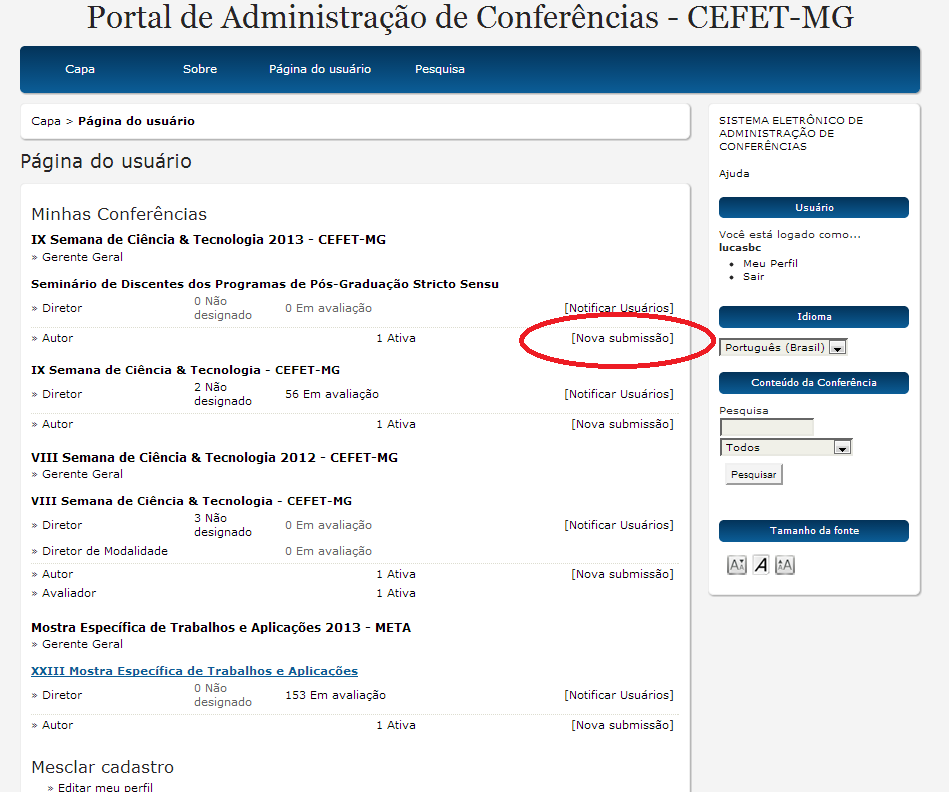 Leia atentamente os campos com as Diretrizes para submissão e a Declaração de direito autoral. Aceite os termos de compromisso para submeter o trabalho. É necessária a leitura de todos os tópicos e a marcação de aceite em todos. Após marcá-los, clique em Salvar e Continuar.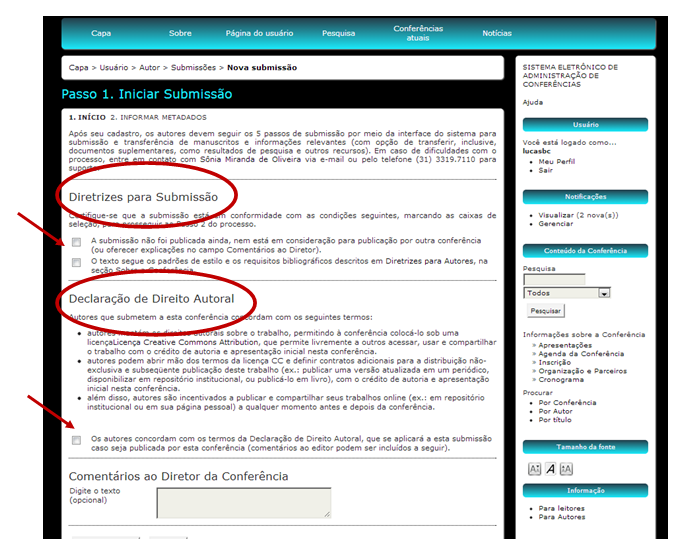 4 – No campo de Autores, preencha devidamente os campos assim como na imagem abaixo: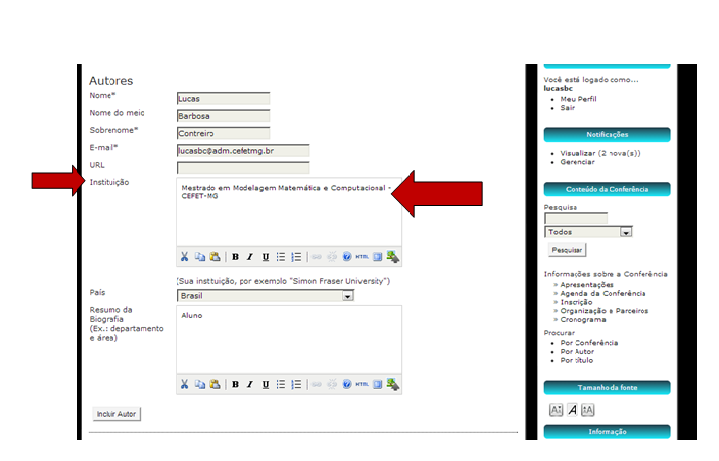 No campo Instituição, preencha com um dos seguintes cursos:- Doutorado em Modelagem Matemática e Computacional - CEFET-MG- Mestrado em Modelagem Matemática e Computacional - CEFET-MG- Mestrado em Educação Tecnológica – CEFET-MG- Mestrado em Engenharia Civil – CEFET-MG- Mestrado em Engenharia da Energia – CEFET-MG- Mestrado em Engenharia Elétrica – CEFET-MG- Mestrado em Estudos de Linguagem – CEFET-MG- Mestrado em Engenharia de Materiais – CEFET-MGNo campo Resumo da Biografia de cada autor, coloque se é Aluno, Orientador ou Co-orientador.Para adicionar o seu orientador ou co-orientador, clique em Incluir Autor e preencha os dados devidamente (o campo de instituição não é necessário preenchê-la como a do aluno).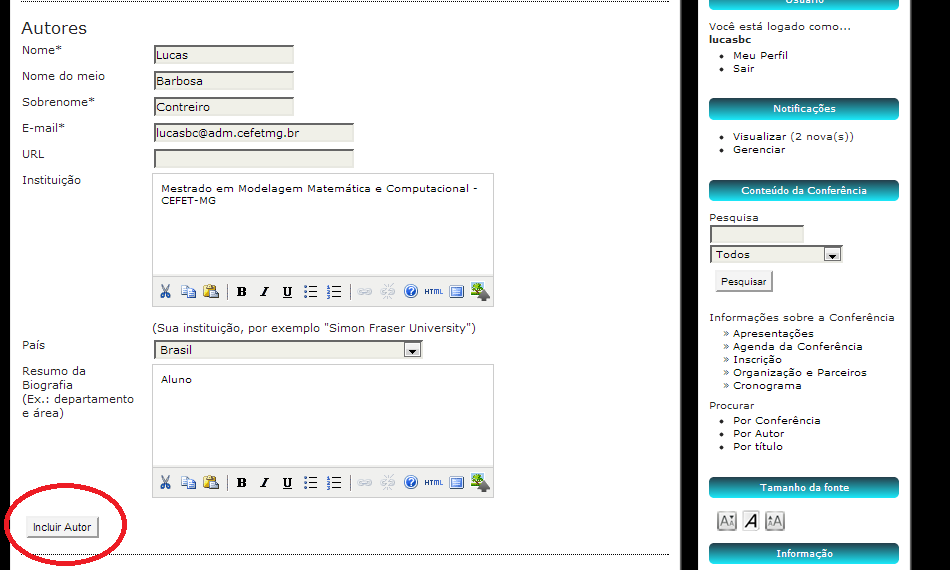 5 – No campo Título e Resumo, digite o Título e o Resumo do trabalho que será apresentado no Seminário de Discentes dos Programas de Pós-Graduação Stricto Sensu, durante a Semana C&T. O resumo deve ter no máximo de 250 palavras.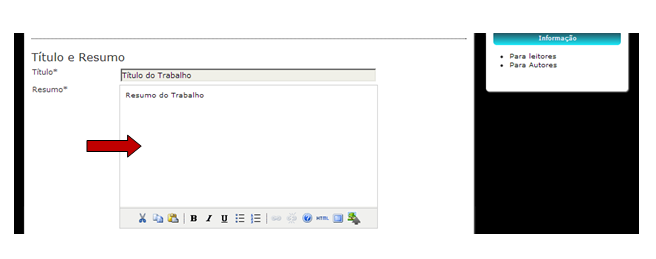 6 – No campo Indexação, preencha a Área do Conhecimento Acadêmico de acordo com a lista abaixo:- CIÊNCIAS EXATAS E DA TERRA- CIÊNCIAS BIOLÓGICAS- ENGENHARIAS- CIÊNCIAS DA SAÚDE- CIÊNCIAS AGRÁRIAS- CIÊNCIAS SOCIAIS E APLICADAS- CIÊNCIAS HUMANAS- LINGUÍSTICA, LETRAS E ARTES- MULTIDISCIPLINARAtenção!  Não é necessário colocar subárea.No campo das palavras-chave, digite apenas três palavras-chave, separando-as por ponto final. Observe o exemplo constante no site.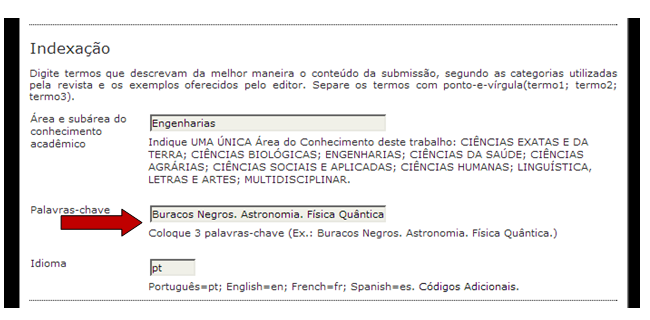 7 – Em Agências de Fomento/Programas não é necessário escrever nada.8 – Após seguir todos esses passos, clique em Salvar e Continuar. Seu trabalho vai ser inscrito devidamente.